BASES PARA LA CAMPAÑA                                “Entradas para la Fiesta Criolla de Santiago”  En Santiago, a 08 de Septiembre de 2018, comparecen: Luis Alberto Orlandi Arrate, chileno, cédula de identidad N° 12.232.365 – K, y Liuba Mylene Iribarne Friedmann, chilena, cédula de identidad N° 8.540.774-0, ambos en representación, según se acredita, de EMPRESAS LIPIGAS S.A., RUT número 96.928.510-K, todos domiciliados en Apoquindo 5400 piso 15, Las Condes, Santiago, mayores de edad quienes exponen las siguientes bases para la campaña denominada “Entradas para la Fiesta Criolla de Santiago” .ANTECEDENTES GENERALES: Empresas Lipigas S.A., en adelante denominada simplemente Lipigas, sociedad de giro comercialización y distribución de gas licuado GLP, domiciliada en Apoquindo 5400 piso 15, Las Condes, Santiago, RUT número 96.928.510-K, ha desarrollado e implementado una campaña denominada “Entradas para la Fiesta Criolla de Santiago” cuyas bases son:PRIMERO: Desde el  9 de Septiembre y hasta el 11 de Septiembre del año 2018 Lipigas lanzará la promoción señalada en el presente documento para todos aquellos usuarios que comenten nuestra publicación referente a  “Entradas para la Fiesta Criolla de Santiago”  de nuestro Instagram, que será comunicada vía esa misma red social.SEGUNDO: El premio consiste en 5 entradas dobles para asistir a la Fiesta Criolla ubicada en el Parque O’Higgins de Santiago, que se desarrollara entre el 14 y 19 de Septiembre. El premio se sorteará entre todos quienes hayan comentado la publicación entre las fechas estipuladas para el concurso.TERCERO: La asignación de los premios se realizará mediante un sorteo el 11 de Septiembre de 2018, entre todos quienes hayan comentado según lo solicitado en el post de la campaña “Entradas para la Fiesta Criolla de Santiago” a través de la plataforma de Instagram.Las personas ganadoras se sortearán mediante la aplicación de un programa computacional llamado Random (www.random.org) que permite la elección de manera aleatoria, igualando las probabilidades de éxito para todos los registrados en el concurso. CUARTO: El nombre de los ganadores del concurso será indicado en el sitio https://www.lipigas.cl/hogar/promociones/blog en las fechas estipuladas. Lipigas se reserva un día para comunicarse con los ganadores. QUINTO: Cada ganador será contactado e informado vía telefónica o redes sociales. Cada premiado se les otorgará un código que se validara en una plataforma llamada “Ecopass” disponible para el evento.SEXTO: Si el ganador presenta algún inconveniente para hacer efectivo el cobro de su premio, deberá indicarlo al momento de ser contactado y no tiene derecho alguno de exigir a Lipigas compensación de ninguna especie. Todo gasto, no detallado en estas bases, en que incurra la persona ganadora para hacer efectivo el cobro de su premio, será de su entero cargo y responsabilidad, sin que pueda cobrarse posteriormente a Lipigas.Este concurso no es válido para  trabajadores de Lipigas, sus empresas relacionadas, filiales y coligadas. Tampoco podrán participar los proveedores de agencias de publicidad, marketing y comunicación, ni sus familiares directos. El premio objeto del presente concurso no es transferible, canjeable por otra especie.SÉPTIMO: Todos los impuestos, cargos, que correspondan al premio serán de cargo y pago exclusivo del ganador del premio. OCTAVO: Todos los participantes del presente concurso, autorizan expresamente y desde ya a Lipigas para difundir sus nombres e imágenes en relación con su participación en la promoción, renunciando en este acto a recibir cualquier tipo de compensación o indemnización, sea en dinero o en especies, por dicha difusión.NOVENO: El hecho de acceder a este concurso, y al premio asociado al mismo,  implica necesariamente la aceptación de las presentes bases. El concurso será informado al público a través de todos los medios de comunicación que Lipigas estime pertinentes, tales como: redes sociales, minisitios, landings y sitio web de Lipigas.Cualquier controversia que surja respecto a la aplicación de estas bases será resuelta en forma interna y sumaria por las autoridades de Lipigas o su representante legal. Se reserva el derecho de modificar las presentes bases, y aún de cancelar el concurso en cualquier momento, en caso de necesidad o requerimiento. En el caso de dudas respecto a estas bases, deberán dirigirse las consultas a la señorita Francisca Montecinos, al número telefónico 226503658  o al e-mail fmontecinos@lipigas.cl DÉCIMO: La personería de doña Liuba Mylene Iribarne Friedmann y de don Luis Alberto Orlandi Arrate para representar a Empresas Lipigas S.A., consta de las escrituras públicas otorgadas en la Notaría de Santiago de don Eduardo Avello Concha   el quince de octubre de dos mil trece y el diecisiete de octubre de dos mil catorce,   respectivamente.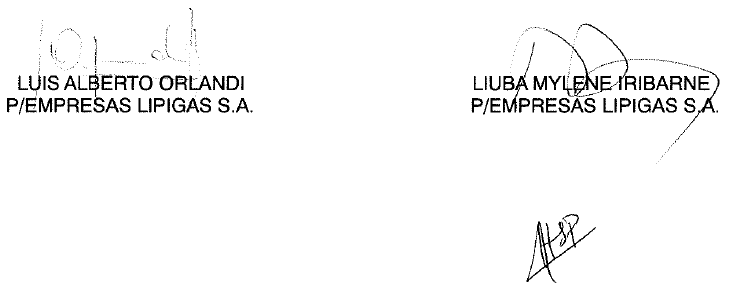 